Фототаблица осмотра рекламной конструкции по адресу: ул. Мелик-Карамова 64 от 14.01.2022.Съёмка проводилась в 14 часов 20 минут телефоном Xiaomi RedMi note 9PROФото 9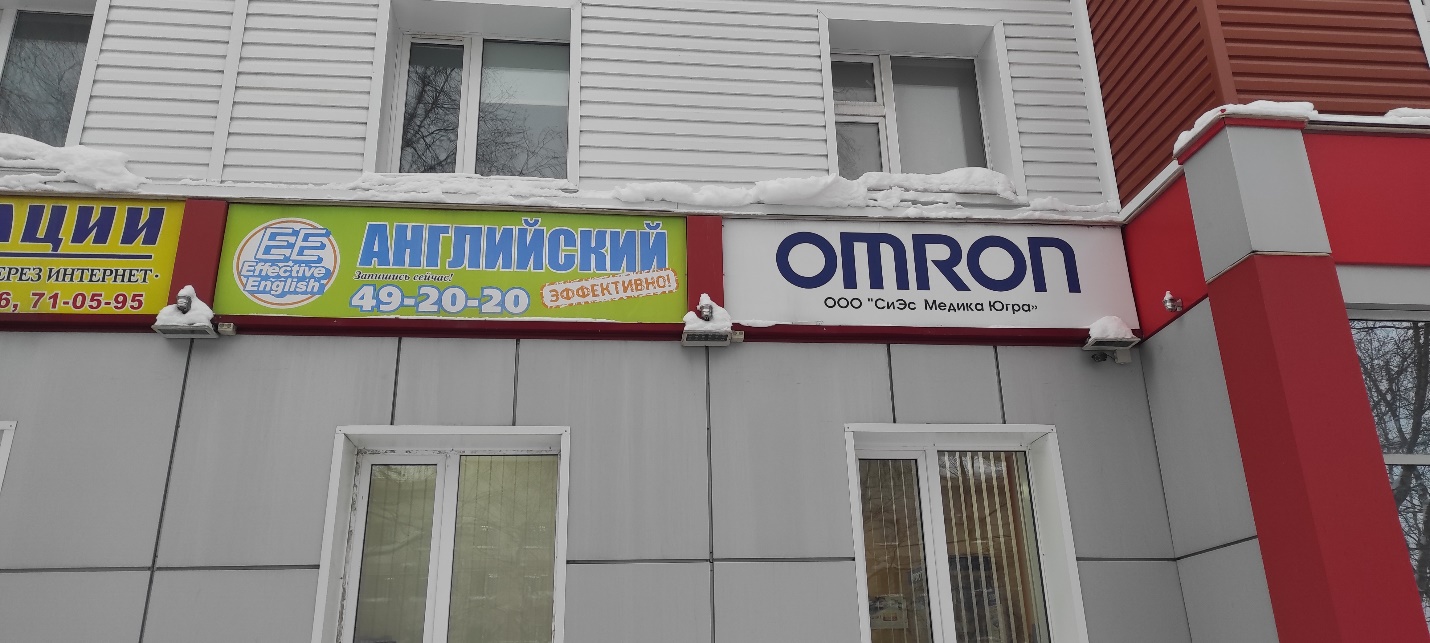 